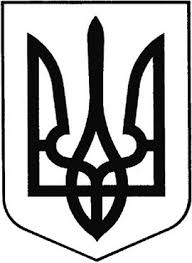                    ГРEБІНКІВСЬКА СEЛИЩНА РАДА                   Білоцерківського району Київської області                           ВИКОНАВЧИЙ КОМІТЕТ                                   Р О З П О Р Я Д Ж Е Н Н Явід 09 січня 2024 року           смт Гребінки                  № 01-ОДПро оголошення Дня жалоби вГребінківській селищній територіальній громаді Керуючись п. 20 ч. 4 ст. 42 Закону  України «Про місцеве самоврядування в Україні», Указом Президента від 24 лютого 2022 року № 64 «Про введення воєнного стану в Україні» зі змінами, з метою вшанування пам'яті загиблого військовослужбовця Гребінківської селищної територіальної громади,ЗОБОВ`ЯЗУЮ:У зв'язку із трагічною смертю внаслідок поранень,  отриманих в боях проти російських окупантів поблизу н.п. Нижнє Луганської області, жителя смт Гребінки, майстер-сержанта ТИХОНЕНКА Юрія Володимировича, головного сержанта військової частини Ахххх:Оголосити в Гребінківській селищній територіальній громаді 10 січня  2024 року Днем жалоби.У День жалоби на всій території громади приспустити Державний Прапор України з траурною стрічкою на будинках і спорудах органу місцевого самоврядування, комунальних підприємств, установ і організацій.Керуючому справами (секретарю) виконавчого комітету Гребінківської селищної ради ТИХОНЕНКО Олені Володимирівні забезпечити розміщення даного розпорядження на офіційному вебсайті Гребінківської селищної ради.Контроль за виконанням даного розпорядження залишаю за собою.Селищний голова	                                                   Роман ЗАСУХА